 The 1st BALI INTERNATIONAL DRAGON BOAT FESTIVAL APRIL-MAY, 2016  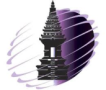 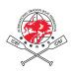 NAME OF TEAM		: COUNTRY			: 												FULL TEAMThe 1st BALI INTERNATIONAL DRAGON BOAT FESTIVAL APRIL-MAY, 2016  NAME OF TEAM		: COUNTRY			: RACE  PARTICIPANT	: 22 PREMIER OPEN/MIX/CHALLENGE TROPHYThe 1st BALI INTERNATIONAL DRAGON BOAT FESTIVAL APRIL-MAY, 2016  NAME OF TEAM		: COUNTRY			: RACE  PARTICIPANT	: 12 PREMIER OPEN/WOMEN/MIX             MANAGER                OFGICIAL           PADDLERPADDLERPADDLERName NameNameNameNameName NameNameNameNameName Name Name Name Name Name Name Name Name Name Name Name Name Name Name Name Name Name Name Name              MANAGER                STEERMAN           DRUMMERPADDLERPADDLERName NameNameNameNameName NameNameNameNameName Name Name Name Name Name Name Name Name Name Name Name Name Name Reserve LeftName Reserve LeftName Reserve RightName Reserve Right             MANAGER                STEERMAN           DRUMMERPADDLERPADDLERName NameNameNameNameName NameNameNameNameName Name Name Name ReserveName Reserve